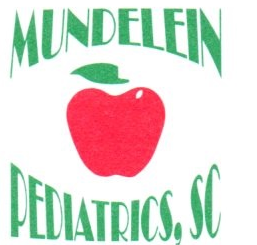 Mundelein Pediatrics, S.C.Pediatrics-Adolescents1170 E. Belvidere Road  Suite #106Grayslake, IL 60030Jennifer Devaney, M.D.Shelly Mann, M.D.Karin Kallwitz, M.D. Kathy Seskiewicz, M.D.Jeremy Messinger, A.P.N., P.N.P.Maral Mjukian, A.P.N., P.N.P. Molly Freely, A.P.N., P.N.P.